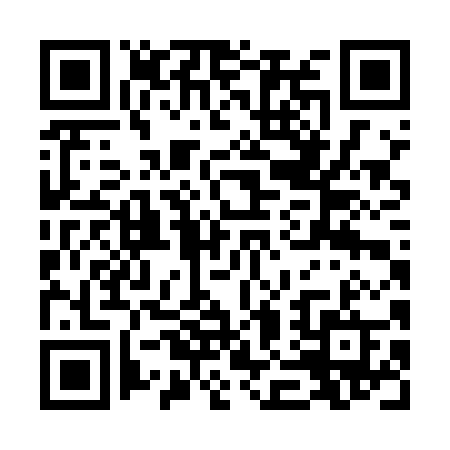 Ramadan times for Abbasi, PakistanMon 11 Mar 2024 - Wed 10 Apr 2024High Latitude Method: Angle Based RulePrayer Calculation Method: University of Islamic SciencesAsar Calculation Method: ShafiPrayer times provided by https://www.salahtimes.comDateDayFajrSuhurSunriseDhuhrAsrIftarMaghribIsha11Mon5:005:006:2012:153:386:116:117:3212Tue4:594:596:1912:153:396:126:127:3213Wed4:574:576:1812:153:396:126:127:3314Thu4:564:566:1712:153:396:136:137:3415Fri4:554:556:1512:143:396:146:147:3416Sat4:544:546:1412:143:406:146:147:3517Sun4:524:526:1312:143:406:156:157:3618Mon4:514:516:1212:133:406:166:167:3719Tue4:504:506:1012:133:406:166:167:3720Wed4:484:486:0912:133:406:176:177:3821Thu4:474:476:0812:133:406:186:187:3922Fri4:464:466:0712:123:416:186:187:4023Sat4:444:446:0512:123:416:196:197:4024Sun4:434:436:0412:123:416:206:207:4125Mon4:424:426:0312:113:416:206:207:4226Tue4:404:406:0212:113:416:216:217:4327Wed4:394:396:0012:113:416:226:227:4328Thu4:374:375:5912:113:416:226:227:4429Fri4:364:365:5812:103:416:236:237:4530Sat4:354:355:5712:103:416:246:247:4631Sun4:334:335:5512:103:426:246:247:471Mon4:324:325:5412:093:426:256:257:472Tue4:314:315:5312:093:426:266:267:483Wed4:294:295:5212:093:426:266:267:494Thu4:284:285:5012:083:426:276:277:505Fri4:264:265:4912:083:426:286:287:516Sat4:254:255:4812:083:426:286:287:517Sun4:244:245:4712:083:426:296:297:528Mon4:224:225:4512:073:426:306:307:539Tue4:214:215:4412:073:426:306:307:5410Wed4:194:195:4312:073:426:316:317:55